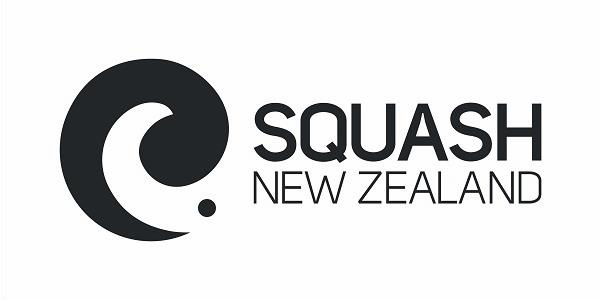 Summary of Requirements to achieve WSO Level 2 Referee(replaces District Referee)Pre-requisitesHave natural or corrected 20-20 vision and good hearingComplete Police Vetting processComplete Sport NZ Child Safeguarding Modules Sign and abide by the Squash New Zealand Code of Ethics for RefereesTheory Requirements (required before practical appraisals can begin)Achieve up to WSO level 2 Module completionOn completion of the WSO Level 2 theory modules, complete the “District Referee (WSO Level 2) Expression of Interest” form found on the Squash NZ website under Referee Pathway, and submit this form to Squash NZPractical Requirements – Activity and Appraisal (when the above has been completed)First appraisal will be on Marking on a match between B Grade men or higherAt the time of the Marking appraisal, answer 20 rules questions (100% required)Marking appraisal and rules questions must be passed before further appraisalActivity record of 20 matches (any level) annually but must include at least 5 on Men’s B Grade or higher per yearAt least 2 valid match appraisals as Referee (on B grade players or higher)Appraisals from at least 2 different appraisersAt least one passing appraisal on a Regular match at Men’s B1 Grade or higherPasses must exceed Not-to-Standard appraisals in numberInvalid appraisals will be combined to make ‘Pass’ or ‘Not to Standard’ resultsAt least 9 of the 14 competencies must be ticked with competencies 1 to 5 being required in the 9, plus any 4 others in the current 2 year cycleThe error rate over all appraisals, including invalid appraisals, is not more than 15% Ongoing ActivityOfficials must meet the on-going requirements of WSO Level 2, see the WSO website Resources section.Relevant documents should be uploaded to an individual’s WSO profile sectionWSO Level 2 Information summary can be found here:WSO-H014 Level 2 Information Summary (worldsquashofficiating.com)